        С целью привлечения внимания общественности к проблемам людей пожилого возраста, улучшения качества жизни людей преклонного возраста, повышения социальной активности, формирования востребованности, администрация Мариинско-Посадского района п о с т а н о в л я е т:    1. Провести на территории Мариинско-Посадского района Чувашской Республики:         1.1 День пожилого человека 01 октября 2020 года.         1.2 Месячник «Честь и хвала старшему поколению!» с 25 сентября по 28 октября 2020 г.         2. Утвердить:        2.1 План мероприятий по проведению месячника «Честь и хвала старшему поколению!» в Мариинско-Посадском районе Чувашской Республики с 25 сентября по 28 октября 2020 года (приложение №1).         2.2 Состав организационного комитета по проведению ежегодного районного месячника «Честь и хвала старшему поколению!» и распределение обязанностей среди членов оргкомитета (приложение №2).        3. Контроль за исполнением настоящего постановления возложить на заместителя главы администрации - начальника отдела культуры и социального развития администрации Мариинско-Посадского района Матюшову Е.В.        4. Настоящее постановление вступает в силу c момента официального опубликования.Глава администрации Мариинско-Посадского района                                                             В.Н. Мустаев                                                          Приложение № 1 к постановлению администрации Мариинско-Посадского района	          от «24» сентября 2020 № 604План мероприятийпо проведению месячника  «Честь и хвала старшему поколению»в Мариинско-Посадском районе с 25 сентября по 28 октября 2020 г.Приложениек постановлению администрацииМариинско-Посадского района     от «24 » сентября   № 604СОСТАВорганизационного комитета по подготовке и проведению ежегодного районного месячника «Честь и хвала старшему поколению!» в 2020 годуЧẳваш  РеспубликинСẻнтẻрвẳрри районẻн администрацийẻ Й Ы Ш ẳ Н У№Сẻнтẻрвẳрри  хули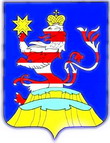 Чувашская  РеспубликаАдминистрацияМариинско-Посадского районаП О С Т А Н О В Л Е Н И Е	   24.09.2020   № 604г. Мариинский  ПосадО проведении ежегодного районного месячника «Честь и хвала старшему поколению!» и Дня пожилых людей в Мариинско-Посадском районе в 2020 году№ п/пНаименование мероприятийСроки Место проведенияОтветственные(по согласованию)1.Торжественное открытие  месячника «Честь и хвала старшему поколению». Праздник, посвященный Международному Дню пожилых людей «От всей души с поклоном и любовью»1 октября11.00 РДКиТМатюшова Е.В. –заместитель главы администрации - начальник отдела культуры и социального развитияВеденеева М.М. –  управляющий делами, начальник организационного отдела Мариинско-Посадского района,Ракова Р.Н.-председатель районного отделения  ООО «Союз пенсионеров России» Мариинско-Посадского района.Федоров А.О.директор МАУК «ЦКС» Организация виртуальной книжной выставки, посвященной Дню пожилого человека.25 сентябряЦентральная библиотекаХамидуллина Т.А., директор МБУК «Централизованная библиотечная система» Мариинско- Посадского районаЗаседание районного совета28 сентябряКафе «Встреча» в 10 час.Ракова Р.Н.-  председатель районного отделения  ООО «Союз пенсионеров России» Мариинско-Посадского района.2.Организация экскурсий по историческим и святым местам республики и районаСентябрь-октябрьпредседатели местного отделения СПР Мариинско-Посадского района3.  Акция «Пожилым заботу и внимание».Сентябрь-октябрьЛьвова О.И.-начальник ОСЗН Мариинско-Посадского района КУ «Центр предоставления мер соцподдержки» Минтруда Чувашии,Тарасова Н.Н.-директор БУ «Мариинско-Посадский ЦСОН»Камбулова Д.М. – ведущий специалист-эксперт отдела образования и молодежной политики администрации района, председатель РОДО «Сеспель»4.Проведение спортивных соревнований в поселениях.Сентябрь-октябрьВ поселениях,ФСК «Мариинский»Председатели местных отделений СПР поселений Мариинско-Посадского района.Участие в республиканском  фестивале спорта и здоровья8 октябряп. КугесиРакова Р.Н.-председатель районного отделения СПР Мариинско-Посадского района,Семенов О.А.- директор ФСК «Мариинский» Районное соревнование «О спорт, ты жизнь!»Торжественное открытие бассейна13 октябряФСК «Мариинский»Ракова Р.Н.-председатель районного отделения СПР Мариинско-Посадского района,Семенов О.А.- директор  ФСК «Мариинский»5.Консультативные встречи ведущих специалистов здравоохранения с пенсионерамиЕженедель-ноБУ «Мариинско-Посадская центральная районная больница» Мариинско-Посадского районаНиколаева М.Н. –  главный врач БУ «Мариинско-Посадская центральная районная больница» Мариинско-Посадского района7. Конкурс  мультипрезентаций  среди обучающихся общеобразовательных учреждений и воспитанников дошкольных образовательных учреждений « Мы рядом с бабушкой и  дедушкой» С 28.09. по 20  октябряИнформотдел администрации районаРакова Р.Н.-председатель районного отделения СПР Мариинско-Посадского района,Максимова А.В.- главный специалист-эксперт отдела информатизацииДиректораобразовательных учреждений Мариинско-Посадкого района, заведующие дошкольных образовательных учрежденийКамбулова Д.М. – Председатель районной детской общественной организации «Сеспель»10.Акция « Посадим дерево с внуком и сохраним его»Сентябрь-октябрьАрсентьева С.В. – начальник отдела образования и молодежной политики администрации Мариинско-Посадского района,главы администраций городской и сельских поселений Мариинско-Посадского района,Директораобщеобразовательных учреждений Мариинско-Посадкого района,Директора «ЦКС», «ЦБС», заведующие ЦСДК, СДКМариинско-Посадского района.13.Конкурс баннеров  на сайтах организаций и учреждений, посвященных  работникам,  находящимся на заслуженном отдыхе К 15 октябряЗаявку предста-вить к 10 октябряИнформотдел админстрации районаРакова Р.Н.-председатель районного отделения СПР Мариинско-Посадского района Максимова А.В.- главный специалист-эксперт отдела информатизации Руководители  образовательных учреждений, учреждений культуры, организаций14.Освещение хода месячника в районной газете «Наше слово» и на сайтах сельских поселений и района Сентябрь-октябрьЕфремова О.В.-и.о. главного редактора  районной газеты «Наше слово», Иванов А.П.-начальник отдела информатизации администрации Мариинско-Посадского районаРакова Р.Н.-председатель районного отделения                                                                                                                        СПР Мариинско-Посадского района. Районный конкурс заметок в газете «Наше слово» на тему «Расскажу-ка я о дедушке с бабушкой»Сентябрь-октябрьЕфремова О.В.- И.о. главного редактора  районной газеты «Наше слово», Арсентьева С.В. – начальник отдела образования и молодежной политики администрации Мариинско-Посадского района,Ракова Р.Н. -председатель районного отделения                                                                                                                        СПР Мариинско-Посадского района.15.Публикация поздравлений в  СМИ в  честь Дня пожилых людей. С 28  сентябряРуководители  организаций, учреждений и предприятий Мариинско-Посадского района,Ефремова О.В., и.о.главного редактора  районной газеты «Наше слово».16.Встречи с коллегами-представителями старшего поколения в трудовых коллективах, организациях30 сентября – 1 октябряВ трудовых коллективахРуководители  организаций, учреждений и предприятий Мариинско-Посадского района.20Проведение мероприятий, посвященных  Дню пожилых людейС 28 сентября по 1 октябряУчреждения культурыДиректора «ЦКС», «ЦБС», заведующие ЦСДК,СДК Мариинско-Посадского района, руководители общеобразовательных учреждений И.о. глав администраций городского и сельских поселений Мариинско-Посадского района.23.Участие пенсионеров на мероприятиях, посвященных  Дню учителя 5 октябряУчебные заведенияАрсентьева С.В. – начальник отдела образования и молодежной политики администрации Мариинско-Посадского районаСбор группы пенсионеров по обучению компьютерной грамотности8 октября  в 14 час. В библиотеках районаХамидуллина Т.А.-директор МБУК «Централизованная библиотечная система»Онлайн- участие в республиканском фестивале-конкурсе «Крепки наши крылья»сентябрьФедоров А.О.Директор МАУК «Централизованная клубная система»Федорова Л.И, председатель районного совета ветеранов.Участие в зональном фестивале «Когда поет душа»октябрьг. НовочебоксарскФедоров А.О.Директор МАУК «Централизованная клубная система»Ракова Р.Н, председатель районного отделения СПР26Торжественное открытие Года, посвященного   трудовому подвигу строителей Сурско-  Казанского  оборонительного рубежа27 октября10.00Октябрьский ЦСДК Матюшова Е.В. –заместитель главы администрации- начальник отдела культуры и социального развитияФедоров А.О.Директор МАУК «Централизованная  клубная система» Хамидуллина Т.А., директор МБУК «Централизованная библиотечная система»
 Мизгирева Л.В.-директор МБУК «Районный краеведческий музей»Ракова Р.Н.- председатель районного отделения СПРДень бабушек и дедушек.Торжественное закрытие месячника. 28 октябряРайонный Дом культуры и туризмаМатюшова Е.В. –заместитель главы администрации- начальник отдела культуры и социального развитияФедоров А.О.-директор МАУК «Централизованная клубная система»Ракова Р.Н, председатель районного отделения СПР Ефремова О.В., и.о.главного редактора  районной газеты «Наше слово»Максимова А.В.- главный специалист-эксперт отдела информатизации     Мустаев В.Н.-Глава администрации Мариинско-Посадского района (председатель)Матюшова Е.В.-заместитель главы администрации района, начальник отдела культуры и социального развития (заместитель председателя)Веденеева М.М.-начальника отдела организационной работы администрации района, председатель женсовета района.Ракова Р.Н.        председатель районного отделения ООО «Союз пенсионеров России» (зам. председателя)Федоров А.О.Хамидуллина Т.А.Мизгирева Л.В.---Директор  МАУК «ЦКС» Мариинско-Посадского районаДиректор МБУК  «ЦБС» Мариинско-Посадского районаДиректор  МБУК «Районный краеведческий музей» Мариинско-Посадского района Чувашской РеспубликиНиколаева М.Н.-Главный врач БУ «Мариинско-Посадская ЦРБ им. Н.А. Геркена Министерства здравоохранения  Чувашской Республики» (по согласованию)Арсентьева С.В.-начальник отдела образования и молодежной политики администрации районаЕфремова О.В.  -и.о. главного редактора районной газеты «Наше слово» (по согласованию)Федорова Л.И. -председатель районного совета ветеранов войны и труда (по согласованию)Львова О.И.-начальник отдела социальной защиты населения Министерства труда Чувашской Республики по Мариинско-Посадскому району (по согласованию)Беркутова А.Н.-руководитель Отделения Пенсионного фонда Российской Федерации по Мариинско-Посадскому району (по согласованию)Тарасова Н.Н.-    директор БУ «Мариинско-Посадский Цент социального            обслуживания населения» Министерства труда и социальной защиты Чувашской Республики(по согласованию).